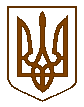 УКРАЇНАБілокриницька   сільська   радаРівненського   району    Рівненської    областіВ И К О Н А В Ч И Й       К О М І Т Е Т   РІШЕННЯвід  15 серпня  2019  року                                                                                 № 139                                          Про присвоєння поштової адреси на земельну ділянку	Розглянувши  заяву співвласників земельної ділянки Штемпеля В'ячеслава Петровича та Вишнівського Олександра Михайловича про присвоєння поштової адреси на земельну ділянку в с. Біла Криниця Рівненського району Рівненської області, взявши до уваги подані ними документи, керуючись п.п. 10 п.б ст. 30 Закону України «Про місцеве самоврядування в Україні», виконавчий комітет Білокриницької сільської радиВ И Р І Ш И В :Скасувати рішення виконавчого комітету №32 від 21.02.2019 року «Про присвоєння поштової адресу на земельну ділянку».Підстава: впорядкування поштових адрес по вул Чорновола в с. Біла                     Криниця.Співвласникам земельної ділянки Штемпелю В.П. та Вишнівському О.М. присвоїти поштову адресу на земельну ділянку з кадастровим номером 5624680700:05:014:0106, -  с. Біла Криниця,   вул. Чорновола, 65/1.Сільський голова                                                                                      Т. Гончарук